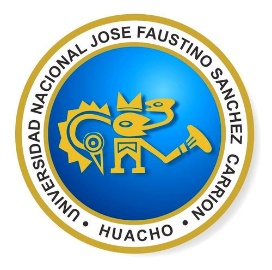 UNIVERSIDAD NACIONAL JOSÉ FAUSTINO SÁNCHEZ CARRIÓNFACULTAD DE INGENIERIA QUÍMICA Y METALÚRGICAEscuela Académico Profesional de Ingeniería Química SÍLABO: CURSO INGLES IDATOS INFORMATIVOS:1.1.   Carrera Profesional	: Ingeniería Química.1.2    Código	: 3505207 		1.3.   Créditos	: 031.4.   Ciclo de Estudio	: III1.5.   Semestre Académico 	: 2018-II1.6.   Horas Semanales	: 05    HT (1)     HP (2)   HPL (2)1.7.   Duración	: 16 Semanas1.8.   Docente 	: Lic. Zoraida Patricia Gonzales Bazalar1.9.   Correo	: patthygonzalesb@hotmail.comSUMILLA Y DESCRIPCIÓN DEL CURSO:La asignatura de Inglés I asegura el dominio de los conceptos básicos del idioma como la escucha, el habla, la lectura y la escritura.La asignatura de inglés pertenece al área de formación básica o general, y es de naturaleza teórica-práctica.  La teoría y práctica que se ofrece todos los semestres, es de carácter curricular con 3 créditos, 1 hora de teoría, 2 horas de práctica en pizarra y 2 horas de práctica de laboratorio; y, se desarrolla en el tercer ciclo de la carrera profesional de Ingeniería Química.El propósito de la asignatura es que el estudiante desarrolle su capacidad de comprensión, expresión y producción de textos sencillos, usando correctamente las estructuras gramaticales básicas, por lo que comprende los siguientes tópicos: dominio del inglés escrito, del inglés oral, el conocimiento de la estructura gramatical del idioma, así como su estructura de funcionamiento.III. CAPACIDADES AL FINALIZAR EL CURSO:IV.  INDICADORES DE CAPACIDADES AL FINALIZAR EL CURSO:IV._DESARROLLO DE LAS UNIDADES DIDÁCTICAS:V.	MATERIALES EDUCATIVOS Y OTROS RECURSOS DIDÁCTICOS:MEDIOS ESCRITOS:Separatas con contenidos temáticos.Guías Académicas.Guías de práctica.Servicios telemáticos: Sitios Web, Correos Electrónicos, foros, blogs, etc. MEDIOS VISUALES Y ELECTRONICOS:Pizarra Interactiva.Pizarra y Plumones.Proyector Multimedia.MEDIOS INFORMATICOS:Computadoras.Wi-Fi.Internet.VI. EVALUACIÓN:6.1. Requisitos para la Aprobación:Asistencia a clases: 70 % ó más.Obtención de promedio 11 ó más.Presentación y sustentación oportuna y eficiente de trabajos de investigación.Cumplimiento de los instrumentos de evaluación.6.2. Evaluación Promocional:Necesita leer y desarrollar todas las tareas y evaluaciones, participación en conversaciones y los debates de clase y hacer los ejercicios del texto para la fecha señalada, sin postergaciones, ni retraso en la entrega. No puede faltar a más de una de las reuniones. No hay evaluaciones de rezagados, salvo en circunstancias especiales.6.3. Asistencia:  Se espera que cada estudiante asista a un 100% de todas las clases, salvo alguna excepción. No puede faltar el día de su exposición o de sus evaluaciones.6.4. Normatividad:La calificación en general se efectuará por el sistema vigesimal (0 al 20). El alumno con más de 30% de inasistencias estará inhabilitado para rendir las evaluaciones correspondientes.Evaluación mensual por cada unidad didáctica: Todas las unidades didácticas serán evaluadas en las tres componentes con un puntaje del 0 al 20, obteniéndose tres (03) notas:Evaluación de Conocimientos: ECn    WECn: Peso para la evaluación de Conocimiento= 0,30 Evaluación de Producto: EPn	          WPCn: Peso para la evaluación de Producto= 0,35 Evaluación de Desempeño: EDn         WECn: Peso para la evaluación de Desempeño= 0,35Promedio del Módulo: PMn	          PMn: Promedio del Módulo, con un decimal sin redondeo.  A las notas anteriores se les aplicarán los pesos indicados en la siguiente tabla:Promedio del Módulo    PMn = (ECn x WECn + EPn x WPCn + EDn x WECn)Donde el PROMEDIO FINAL ES:   (PM1 + PM2 + PM3 + PM4)/4BIBLIOGRAFÍA Y REFERENCIAS WEB: Murphy, Raymond. English Grammar in Use.Evans, Virginia y Neil’O Sullivan. Click on 1. 2001. 	Fuchs, Marjorie y Margaret Bonner. Focus and Grammar, a high intermediate.Cambridge University. Dictionary Klett Compact.Oxford University. Dictionary.https://www.ldoceonline.com/es-LA/https://dictionary.cambridge.org/es/https://en.oxforddictionaries.com/___________________________Lic. Patricia Gonzales BazalarCAPACIDAD DE LA UNIDAD DIDACTICANOMBRE DE LA UNIDAD DIDACTICASEMANAS UNIDAD  IConoce y utiliza términos y estructuras básicas del idioma inglés, para producir y comprender textos escritos y orales sobre saludos e información personal. TALKING ABOUT MYSELF.4UNIDAD IIConoce y utiliza términos y estructuras básicas del idioma Inglés, para producir y comprender textos escritos indicando la ubicación y pertenencia de diversos objetos.TALKING ABOUT THINGS.4UNIDAD IIIConoce y utiliza términos y estructuras básicas del idioma Inglés, para producir y comprender textos escritos y orales sobre las rutinarias.MY DAILY ROUTINES.4UNIDAD IVConoce y utiliza términos y estructuras básicas del idioma Inglés, para producir y comprender textos escritos y orales sobre habilidades y preferencias.TALKING ABOUT OUR ABILITIES, LIKES AND DISLIKES.4NÚMEROINDICADORES DE CAPACIDAD AL FINALIZAR EL CURSO1Deletrea su nombre y da su número de celular.2Pregunta y responde acerca de información personal haciendo uso de los question words.3Escribe un diálogo usando question words, gretings and farewells.4Elabora oraciones afirmativas, interrogativas y negativas con el verbo TO BE.5Expresa y escribe cantidades a través de oraciones, con los objetos de su aula, usando  ”There is” and “there are”.6Utiliza adecuadamente los adjetivos calificativos en diversas oraciones. 7Distingue una de otras a las diferentes preposiciones y las utiliza para crear oraciones.8Señala diversos objetos del aula usando los demostrativos.9Crea oraciones acerca de las posesiones (ropa y otros objetos personales) de sus compañeros.10Escribe oraciones con números ordinales.11Escribe y expresa el tiempo utilizando diversas formas.12Crea oraciones con el presente continuo.13Redacta una carta usando el presente continuo.14Comprende textos orales en presente continuo.15Elabora su itinerario de la semana. 16Lee y comprende textos orales y escritos acerca de las actividades rutinarias17Escribe un texto sobre su familia.18Responde en presente simple usando short answers.19Distingue el tiempo presente del tiempo progresivo según su uso.20Comprende textos orales y escritos .21Expresa verbalmente sus habilidades y preferencias por las comidas y frutas.22Comprende textos orales y escritos reconociendo el uso de can y like..23Escribe textos con can and like.24Ejecuta y da instrucciones.25Comprende textos orales y escritos acerca de los imperativos.26Redacta un texto de despedida utilizando expresiones usuales de despedidaPRIMERA UNIDAD: TALKING ABOUT MYSELF.CAPACIDAD DE LA UNIDAD DIDÁCTICA I: Conoce y utiliza términos y estructuras básicas del idioma inglés, para producir y comprender textos escritos y orales sobre saludos e información personal. PRIMERA UNIDAD: TALKING ABOUT MYSELF.CAPACIDAD DE LA UNIDAD DIDÁCTICA I: Conoce y utiliza términos y estructuras básicas del idioma inglés, para producir y comprender textos escritos y orales sobre saludos e información personal. PRIMERA UNIDAD: TALKING ABOUT MYSELF.CAPACIDAD DE LA UNIDAD DIDÁCTICA I: Conoce y utiliza términos y estructuras básicas del idioma inglés, para producir y comprender textos escritos y orales sobre saludos e información personal. PRIMERA UNIDAD: TALKING ABOUT MYSELF.CAPACIDAD DE LA UNIDAD DIDÁCTICA I: Conoce y utiliza términos y estructuras básicas del idioma inglés, para producir y comprender textos escritos y orales sobre saludos e información personal. PRIMERA UNIDAD: TALKING ABOUT MYSELF.CAPACIDAD DE LA UNIDAD DIDÁCTICA I: Conoce y utiliza términos y estructuras básicas del idioma inglés, para producir y comprender textos escritos y orales sobre saludos e información personal. PRIMERA UNIDAD: TALKING ABOUT MYSELF.CAPACIDAD DE LA UNIDAD DIDÁCTICA I: Conoce y utiliza términos y estructuras básicas del idioma inglés, para producir y comprender textos escritos y orales sobre saludos e información personal. PRIMERA UNIDAD: TALKING ABOUT MYSELF.CAPACIDAD DE LA UNIDAD DIDÁCTICA I: Conoce y utiliza términos y estructuras básicas del idioma inglés, para producir y comprender textos escritos y orales sobre saludos e información personal. SemanaContenidos Contenidos Contenidos Contenidos Estrategia didácticaIndicadores de logro de la capacidad SemanaConceptualProcedimentalProcedimentalActitudinalEstrategia didácticaIndicadores de logro de la capacidad 1Question words: what, how, where, When and who.Greetings and farewels.The alphabet.The numbers.Deletrean sus nombres y apellidos.Da su número de celular.Dialogan acerca de ellos mismos usando los Question words.Deletrean sus nombres y apellidos.Da su número de celular.Dialogan acerca de ellos mismos usando los Question words.Se conduce asertivamente durante las actividades de aprendizaje. Lluvia de ideas. Trabajo en equipo. Ejercicios orales y escritos.Diálogo en parejas.Lectura.Dictado.Self-correction.Escucha de audios.Games.Role-play.Deletrea su nombre y da su número de celular.Pregunta y responde acerca de información personal haciendo uso de los question words y los saludos.Escribe un diálogo usando los question words, grettings and farewells.2Personal pronounsVerb to be Countries and nationalities  Sports and Jobs.Hace oraciones afirmativas, negativas e interrogativas con el verbo To be.Responde con short answers.Hace oraciones afirmativas, negativas e interrogativas con el verbo To be.Responde con short answers.Comparte con respeto información personal con sus compañeros de clase.Lluvia de ideas. Trabajo en equipo. Ejercicios orales y escritos.Diálogo en parejas.Lectura.Dictado.Self-correction.Escucha de audios.Games.Role-play.Elabora oraciones afirmativas, interrogativas y negativas con el verbo TO BE.3There is and there are.Singular and plural.Classroom and house objects.Brinda información oral y escrita, acerca de cantidades y hace uso de Nuevo vocabulario. Brinda información oral y escrita, acerca de cantidades y hace uso de Nuevo vocabulario. Muestra interés por desarrollar los ejercicios propuestos así como por ampliar su vocabulario.Lluvia de ideas. Trabajo en equipo. Ejercicios orales y escritos.Diálogo en parejas.Lectura.Dictado.Self-correction.Escucha de audios.Games.Role-play.Expresa y escribe cantidades a través de oraciones, con los objetos de su aula, usando  ”There is” and “there are”.4Qualifying AdjectivesColors.Test 1.Califica al sustantivo con adjetivos diversos y números.Da examen de la unidad (reading, writing, speaking and listening).Califica al sustantivo con adjetivos diversos y números.Da examen de la unidad (reading, writing, speaking and listening). Desarrolla diligentemente el examen de la unidad 1. Lluvia de ideas. Trabajo en equipo. Ejercicios orales y escritos.Diálogo en parejas.Lectura.Dictado.Self-correction.Escucha de audios.Games.Role-play.Utiliza adecuadamente los adjetivos calificativos en diversas oraciones. Evaluación escrita de los temas desarrollados en la unidad 1.EVALUACIÓN DE LA UNIDAD DIDÁCTICAEVALUACIÓN DE LA UNIDAD DIDÁCTICAEVALUACIÓN DE LA UNIDAD DIDÁCTICAEVALUACIÓN DE LA UNIDAD DIDÁCTICAEVALUACIÓN DE LA UNIDAD DIDÁCTICAEVALUACIÓN DE LA UNIDAD DIDÁCTICAEVIDENCIA DE CONOCIMIENTOSEVIDENCIA DE CONOCIMIENTOSEVIDENCIA DE PRODUCTOEVIDENCIA DE PRODUCTOEVIDENCIA DE PRODUCTOEVIDENCIA DE DESEMPEÑOEvaluación escrita, utilizando los temas desarrollados en la unidad 1. Evaluación escrita, utilizando los temas desarrollados en la unidad 1. Entrega del homework de la unidad 1.Entrega del homework de la unidad 1.Entrega del homework de la unidad 1.Evaluación oral en aula sobre los temas desarrollados.SEGUNDA UNIDAD:  TALKING ABOUT THINGS.CAPACIDAD  DE LA UNIDAD DIDÁCTICA II:  Conoce y utiliza términos y estructuras básicas del idioma Inglés, para producir y comprender textos escritos indicando la ubicación y pertenencia de diversos objetos.SEGUNDA UNIDAD:  TALKING ABOUT THINGS.CAPACIDAD  DE LA UNIDAD DIDÁCTICA II:  Conoce y utiliza términos y estructuras básicas del idioma Inglés, para producir y comprender textos escritos indicando la ubicación y pertenencia de diversos objetos.SEGUNDA UNIDAD:  TALKING ABOUT THINGS.CAPACIDAD  DE LA UNIDAD DIDÁCTICA II:  Conoce y utiliza términos y estructuras básicas del idioma Inglés, para producir y comprender textos escritos indicando la ubicación y pertenencia de diversos objetos.SEGUNDA UNIDAD:  TALKING ABOUT THINGS.CAPACIDAD  DE LA UNIDAD DIDÁCTICA II:  Conoce y utiliza términos y estructuras básicas del idioma Inglés, para producir y comprender textos escritos indicando la ubicación y pertenencia de diversos objetos.SEGUNDA UNIDAD:  TALKING ABOUT THINGS.CAPACIDAD  DE LA UNIDAD DIDÁCTICA II:  Conoce y utiliza términos y estructuras básicas del idioma Inglés, para producir y comprender textos escritos indicando la ubicación y pertenencia de diversos objetos.SEGUNDA UNIDAD:  TALKING ABOUT THINGS.CAPACIDAD  DE LA UNIDAD DIDÁCTICA II:  Conoce y utiliza términos y estructuras básicas del idioma Inglés, para producir y comprender textos escritos indicando la ubicación y pertenencia de diversos objetos.SEGUNDA UNIDAD:  TALKING ABOUT THINGS.CAPACIDAD  DE LA UNIDAD DIDÁCTICA II:  Conoce y utiliza términos y estructuras básicas del idioma Inglés, para producir y comprender textos escritos indicando la ubicación y pertenencia de diversos objetos.SemanaContenidos Contenidos Contenidos Contenidos Estrategia didácticaIndicadores de logro de la capacidad SemanaConceptualProcedimentalProcedimentalActitudinalEstrategia didácticaIndicadores de logro de la capacidad 5Prepositions of place in, on, under, between, behind and in front of.Things of the house.Conversa acerca de la ubicación de las cosas y las personas usando las preposiciones de lugar. Conversa acerca de la ubicación de las cosas y las personas usando las preposiciones de lugar. Se esmera por comprender el uso de las preposiciones de lugar y su estructura gramatical.Lluvia de ideas. Trabajo en equipo. Ejercicios orales y escritos.Diálogo en parejas.Lectura.Dictado.Self-correction.Escucha de audios.Games.Role-playDistingue una de otras a las diferentes preposiciones de lugar, y las utiliza para crear oraciones.6Demonstratives: This-TheseThat-Those.Señala diferentes objetos usando los demostrativos.Señala diferentes objetos usando los demostrativos.Trabaja colaborativamente las actividades propuestas. Lluvia de ideas. Trabajo en equipo. Ejercicios orales y escritos.Diálogo en parejas.Lectura.Dictado.Self-correction.Escucha de audios.Games.Role-playSeñala diversos objetos del aula usando los demostrativos.7Possessive.Clothes.Personal objects.Animals.The family.Conversa acerca de las posesiones de las personas.Conversa acerca de las posesiones de las personas.Muestra interés por aprender nuevo vocabulario.Lluvia de ideas. Trabajo en equipo. Ejercicios orales y escritos.Diálogo en parejas.Lectura.Dictado.Self-correction.Escucha de audios.Games.Role-playCrea oraciones acerca de las posesiones (ropa y otros objetos personales) de sus compañeros.8Ordinal numbers.Test 2.Escribe los números ordinales en diferentes Da examen de la unidad (reading, writing, speaking and listening).Escribe los números ordinales en diferentes Da examen de la unidad (reading, writing, speaking and listening).Desarrolla diligentemente el examen de la unidad 2. Lluvia de ideas. Trabajo en equipo. Ejercicios orales y escritos.Diálogo en parejas.Lectura.Dictado.Self-correction.Escucha de audios.Games.Role-playEscribe oraciones con números ordinales.Evaluación Evaluación escrita de los temas desarrollados en la unidad 2.EVALUACIÓN DE LA UNIDAD DIDÁCTICAEVALUACIÓN DE LA UNIDAD DIDÁCTICAEVALUACIÓN DE LA UNIDAD DIDÁCTICAEVALUACIÓN DE LA UNIDAD DIDÁCTICAEVALUACIÓN DE LA UNIDAD DIDÁCTICAEVALUACIÓN DE LA UNIDAD DIDÁCTICAEVIDENCIA DE CONOCIMIENTOSEVIDENCIA DE CONOCIMIENTOSEVIDENCIA DE PRODUCTOEVIDENCIA DE PRODUCTOEVIDENCIA DE PRODUCTOEVIDENCIA DE DESEMPEÑOEvaluación escrita utilizando los temas desarrollados en la unidad 2. Evaluación escrita utilizando los temas desarrollados en la unidad 2. Entrega del  homework de la unidad 2.Entrega del  homework de la unidad 2.Entrega del  homework de la unidad 2.Evaluación oral en aula sobre los temas desarrollados.TERCERA UNIDAD:  MY DAILY ROUTINESCAPACIDAD  DE LA UNIDAD DIDÁCTICA III: Conoce y utiliza términos y estructuras básicas del idioma Inglés, para producir y comprender textos escritos y orales sobre  acciones actuales, temporales y rutinarias.TERCERA UNIDAD:  MY DAILY ROUTINESCAPACIDAD  DE LA UNIDAD DIDÁCTICA III: Conoce y utiliza términos y estructuras básicas del idioma Inglés, para producir y comprender textos escritos y orales sobre  acciones actuales, temporales y rutinarias.TERCERA UNIDAD:  MY DAILY ROUTINESCAPACIDAD  DE LA UNIDAD DIDÁCTICA III: Conoce y utiliza términos y estructuras básicas del idioma Inglés, para producir y comprender textos escritos y orales sobre  acciones actuales, temporales y rutinarias.TERCERA UNIDAD:  MY DAILY ROUTINESCAPACIDAD  DE LA UNIDAD DIDÁCTICA III: Conoce y utiliza términos y estructuras básicas del idioma Inglés, para producir y comprender textos escritos y orales sobre  acciones actuales, temporales y rutinarias.TERCERA UNIDAD:  MY DAILY ROUTINESCAPACIDAD  DE LA UNIDAD DIDÁCTICA III: Conoce y utiliza términos y estructuras básicas del idioma Inglés, para producir y comprender textos escritos y orales sobre  acciones actuales, temporales y rutinarias.TERCERA UNIDAD:  MY DAILY ROUTINESCAPACIDAD  DE LA UNIDAD DIDÁCTICA III: Conoce y utiliza términos y estructuras básicas del idioma Inglés, para producir y comprender textos escritos y orales sobre  acciones actuales, temporales y rutinarias.TERCERA UNIDAD:  MY DAILY ROUTINESCAPACIDAD  DE LA UNIDAD DIDÁCTICA III: Conoce y utiliza términos y estructuras básicas del idioma Inglés, para producir y comprender textos escritos y orales sobre  acciones actuales, temporales y rutinarias.SemanaContenidos Contenidos Contenidos Contenidos Estrategia didácticaIndicadores de logro de la capacidad SemanaConceptualProcedimentalProcedimentalActitudinalEstrategia didácticaIndicadores de logro de la capacidad 9What time is it?Conversa y escribe acerca el tiempo.Conversa y escribe acerca el tiempo.Muestra interés en las actividades de sus compañeros.Lluvia de ideas. Trabajo en equipo. Ejercicios orales y escritos.Diálogo en parejas.Lectura.Dictado.Self-correction.Escucha de audios.Games.Role-play.Escribe y expresa el tiempo utilizando diversas formas.10Present continuous. Conversan acerca de sus actividades actuales.Conversan acerca de sus actividades actuales.Demuestra sus conocimientos con respeto.Lluvia de ideas. Trabajo en equipo. Ejercicios orales y escritos.Diálogo en parejas.Lectura.Dictado.Self-correction.Escucha de audios.Games.Role-play.Crea oraciones con el presente continuo.Redacta una carta usando el presente continuo.Comprende textos orales en presente continuo..11The simple present. Adverbs of frequency. activities Days of the week. Months of the year.The family.Hacen oraciones forma afirmativa, interrogativa y negativa.Conversan acerca de sus actividades rutinarias.Hacen oraciones forma afirmativa, interrogativa y negativa.Conversan acerca de sus actividades rutinarias.Realiza sus actividades con empeño.Muestra empeño por desarrollar su capacidad comunicativa del idioma inglés.Lluvia de ideas. Trabajo en equipo. Ejercicios orales y escritos.Diálogo en parejas.Lectura.Dictado.Self-correction.Escucha de audios.Games.Role-play.Elabora su itinerario de la semana. Lee y comprende textos orales y escritos acerca de las actividades rutinarias.Escribe un texto sobre su familia.12The simple present: Yes/no questions and short answers Test 3.Dan respuestas con  short answers.Da examen de la unidad (reading, writing, speaking and listening).Dan respuestas con  short answers.Da examen de la unidad (reading, writing, speaking and listening).Desarrolla diligentemente el examen de la unidad  3. Lluvia de ideas. Trabajo en equipo. Ejercicios orales y escritos.Diálogo en parejas.Lectura.Dictado.Self-correction.Escucha de audios.Games.Role-play.Responde en presente simple usando short answers.Evaluación Evaluación escrita de los temas desarrollados en la unidad 3.EVALUACIÓN DE LA UNIDAD DIDÁCTICAEVALUACIÓN DE LA UNIDAD DIDÁCTICAEVALUACIÓN DE LA UNIDAD DIDÁCTICAEVALUACIÓN DE LA UNIDAD DIDÁCTICAEVALUACIÓN DE LA UNIDAD DIDÁCTICAEVALUACIÓN DE LA UNIDAD DIDÁCTICAEVIDENCIA DE CONOCIMIENTOEVIDENCIA DE CONOCIMIENTOEVIDENCIA DE PRODUCTOEVIDENCIA DE PRODUCTOEVIDENCIA DE PRODUCTOEVIDENCIA DE DESEMPEÑOEvaluación escrita utilizando los temas desarrollados en la unidad 3. Evaluación escrita utilizando los temas desarrollados en la unidad 3. Entrega del home de la unidad 3.Entrega del home de la unidad 3.Entrega del home de la unidad 3.Evaluación oral en aula sobre los temas desarrollados.CUARTA UNIDAD: TALKING ABOUT OUR ABILITIES, LIKES AND DISLIKES. CAPACIDAD  DE LA UNIDAD DIDÁCTICA IV: Conoce y utiliza términos y estructuras básicas del idioma Inglés, para producir y comprender textos escritos y orales sobre  habilidades y preferencias.CUARTA UNIDAD: TALKING ABOUT OUR ABILITIES, LIKES AND DISLIKES. CAPACIDAD  DE LA UNIDAD DIDÁCTICA IV: Conoce y utiliza términos y estructuras básicas del idioma Inglés, para producir y comprender textos escritos y orales sobre  habilidades y preferencias.CUARTA UNIDAD: TALKING ABOUT OUR ABILITIES, LIKES AND DISLIKES. CAPACIDAD  DE LA UNIDAD DIDÁCTICA IV: Conoce y utiliza términos y estructuras básicas del idioma Inglés, para producir y comprender textos escritos y orales sobre  habilidades y preferencias.CUARTA UNIDAD: TALKING ABOUT OUR ABILITIES, LIKES AND DISLIKES. CAPACIDAD  DE LA UNIDAD DIDÁCTICA IV: Conoce y utiliza términos y estructuras básicas del idioma Inglés, para producir y comprender textos escritos y orales sobre  habilidades y preferencias.CUARTA UNIDAD: TALKING ABOUT OUR ABILITIES, LIKES AND DISLIKES. CAPACIDAD  DE LA UNIDAD DIDÁCTICA IV: Conoce y utiliza términos y estructuras básicas del idioma Inglés, para producir y comprender textos escritos y orales sobre  habilidades y preferencias.CUARTA UNIDAD: TALKING ABOUT OUR ABILITIES, LIKES AND DISLIKES. CAPACIDAD  DE LA UNIDAD DIDÁCTICA IV: Conoce y utiliza términos y estructuras básicas del idioma Inglés, para producir y comprender textos escritos y orales sobre  habilidades y preferencias.CUARTA UNIDAD: TALKING ABOUT OUR ABILITIES, LIKES AND DISLIKES. CAPACIDAD  DE LA UNIDAD DIDÁCTICA IV: Conoce y utiliza términos y estructuras básicas del idioma Inglés, para producir y comprender textos escritos y orales sobre  habilidades y preferencias.SemanaContenidos Contenidos Contenidos Contenidos Estrategia didácticaIndicadores de logro de la capacidad SemanaConceptualProcedimentalProcedimentalActitudinalEstrategia didácticaIndicadores de logro de la capacidad 13Present progressive vs present simple.Completan oraciones usando el presente progresivo o el presente simple. Completan oraciones usando el presente progresivo o el presente simple. Colabora con sus compañeros para resolver las actividades.Lluvia de ideas. Trabajo en equipo. Ejercicios orales y escritos.Diálogo en parejas.Lectura.Dictado.Self-correction.Escucha de audios.Games.Role-playDistingue el tiempo presente del tiempo progresivo según su uso.Comprende textos orales y escritos.14Can and can’t.Like and dislike.Fruits.Foods.Hacen oraciones con “can y like” utilizando el nuevo vocabulario.Hacen oraciones con “can y like” utilizando el nuevo vocabulario.Interactúa con sus compañeros demostrando compañerismo.Lluvia de ideas. Trabajo en equipo. Ejercicios orales y escritos.Diálogo en parejas.Lectura.Dictado.Self-correction.Escucha de audios.Games.Role-playExpresa verbalmente sus habilidades y preferencias por las comidas y frutas.Comprende textos orales y escritos reconociendo el uso de can y like.Escribe textos con can and like.15Imperatives.The human body.Recipes and spices.Dan y siguen instrucciones.Dan y siguen instrucciones.Muestra empeño por mejorar su capacidad auditiva y comunicativa respecto al idioma inglés.Lluvia de ideas. Trabajo en equipo. Ejercicios orales y escritos.Diálogo en parejas.Lectura.Dictado.Self-correction.Escucha de audios.Games.Role-playEjecuta y da instrucciones.Comprende textos orales y escritos acerca de los imperativos.16Saying good byeFinal Test  Usan expresiones comunes para despedirse.Da examen de la unidad (reading, writing, speaking and listening).Usan expresiones comunes para despedirse.Da examen de la unidad (reading, writing, speaking and listening).Desarrolla diligentemente el examen de la unidad 4. Lluvia de ideas. Trabajo en equipo. Ejercicios orales y escritos.Diálogo en parejas.Lectura.Dictado.Self-correction.Escucha de audios.Games.Role-playRedacta un texto de despedida utilizando expresiones usuales de despedida.Evaluación Present a topic (free theme).Evaluación escrita de los temas desarrollados en la unidad 4.EVALUACIÓN DE LA UNIDAD DIDÁCTICAEVALUACIÓN DE LA UNIDAD DIDÁCTICAEVALUACIÓN DE LA UNIDAD DIDÁCTICAEVALUACIÓN DE LA UNIDAD DIDÁCTICAEVALUACIÓN DE LA UNIDAD DIDÁCTICAEVALUACIÓN DE LA UNIDAD DIDÁCTICAEVIDENCIA DE CONOCIMIENTOSEVIDENCIA DE CONOCIMIENTOSEVIDENCIA DE PRODUCTOEVIDENCIA DE PRODUCTOEVIDENCIA DE PRODUCTOEVIDENCIA DE DESEMPEÑOEvaluación escrita utilizando los temas desarrollados en la unidad 4. Evaluación escrita utilizando los temas desarrollados en la unidad 4. Entrega del homework de la unidad 4.Entrega del homework de la unidad 4.Entrega del homework de la unidad 4.Exposición y evaluación escrita en el aula sobre los temas desarrollados.UNIDA DIDACTICAEVIDENCIA DE CONOCIMIENTOS (30%)EVIDENCIA DE PRODUCTO (35%)EVIDENCIA DE DESEMPEÑO (35%)IEC1EP1ED1IIEC2EP2ED2IIIEC3EP3ED3IVEC4EP4ED4